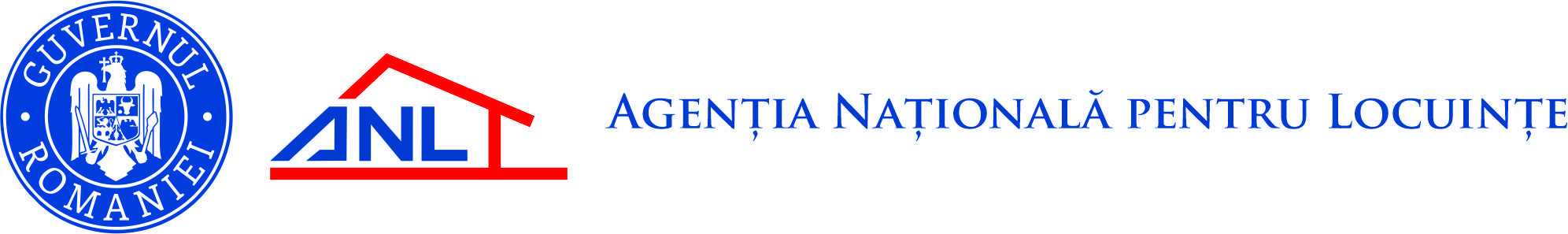                                                                                                                            T +40(21)307 67 19                    Bd. Unirii nr. 61, bl.F3, sector 3           F +40(21)320 61 10                                                                București, 030828	                          www.anl.roÎn atenția:	Beneficiarilor locuințelor din amplasamentul ANL Henri Coandă, sector 1, București  Subscrisa AGENŢIA NAŢIONALĂ PENTRU LOCUINŢE, cu sediul în municipiul Bucureşti, sector 3,            B-dul Unirii nr. 61, bl. F3, legal reprezentată prin Director General Gabriel Ionuț Stanciu, vă comunică următoarele:Prin adresa nr. 11403/7.06.2022 s-a transmis ANL  Procesul Verbal de recepție la terminarea lucrărilor nr. 74333/6.06.2022 aferent lucrărilor de alimentare cu apă, canalizare și iluminat public din cartierul Henri Coandă lot 1, sector 1, București;Prin adresa nr.11450/7.06.2022 s-a transmis ANL Procesul Verbal de recepție la terminarea lucrărilor nr. 43/28.11.2019 privind rețeaua de gaze naturale pentru alimentarea cartierului Henri Coandă, sector 1, București.